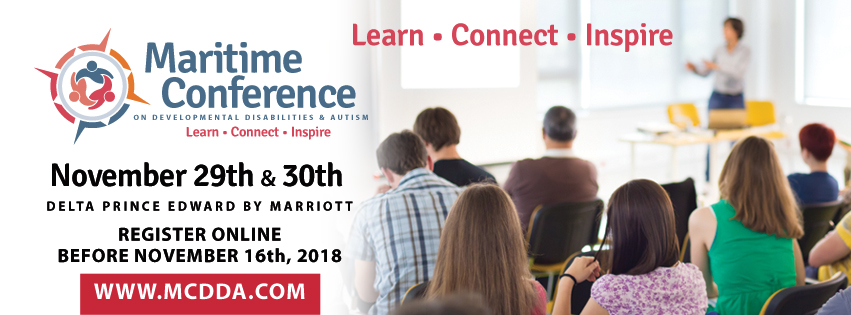 Nomination FormChampion for Inclusion AwardThe Maritime Conference on Developmental Disabilities and Autism is pleased of the designation of the Champion for Inclusion Award to be presented in honor of December 3, 2018, the United Nations International Day of Persons with Disabilities. This award recognizes an individual who demonstrates strong community leadership for supporting and promoting inclusion for persons with disabilities through their employment or volunteer work in Prince Edward Island, or through their daily life. The recipient of this award has been a positive influence for inclusion though their exemplary efforts.The following individual is hereby nominated:Name:		_____________________________________________Address:	_____________________________________________Phone:		_____________________________________________ Along with this form, please attach a one page profile of the nominee that clearly states how the nominee meets one or more of the Award Criteria as described above.Submitted by:	_____________________________________________Seconded by:	_____________________________________________Date:		_____________________________________________ALL NOMINATIONS MUST BE RECEIVED BY NOVEMBER 16, 2018.Please return completed Nomination Forms to: Attn: Nancy Anderson via email nancy@inclusionseast.com or by mail at PO Box 563, Montague PE C0A1R0 or in person to 364 Campbell Ave. Montague PE